CURRICULUM VITAE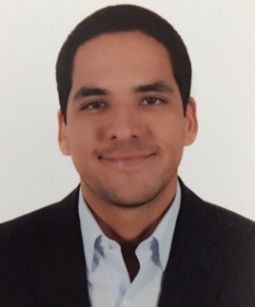 DR. GONZALO NICOLAS BENALCAZAR DECKERDATOS PERSONALESNombres:					Gonzalo NicolásApellidos:					Benalcázar DeckerEdad:						39  añosFecha de Nacimiento:			13 de Enero de 1979Nacionalidad:				EcuatorianoDocumento:					0908196389Domicilio: 	Ciudad Colon Edificio C 2, Piso 7, Departamento 1. Teléfono:					3886577						0986570410Correo electrónico:				g_benalcazar@hotmail.com						gbenalcaza@jbgye.org.ecPREPARACION ACADEMICAEstudios Primarios:			- LICEO NAVAL – Quito					  1° - 3° Grado					- Centro Educativo “La Moderna”					  4° - 6° GradoEstudios Secundarios:		- Ciclo Básico: LICEO NAVAL – Guayaquil					- C. Diversificado: Centro Educativo “La Moderna”Estudios Superiores:			Universidad Católica de Santiago de GuayaquilTitulo Obtenido:			“DOCTOR EN MEDICINA Y CIRUGIA”					Registro SENESCYT: 1028-03-447032IDIOMASIngles Escrito y Hablado (Nivel Avanzado – Centro Educativo “La Moderna”)Frances Básico (III Nivel – Alianza Francesa de Guayaquil)ESTUDIOS DE POSGRADO:MEDICO ESPECIALISTA EN GASTROENTEROLOGIACurso Superior de Medico Especialista en Gastroenterología - Universidad del Salvador de Buenos AiresMedico Becario del Hospital Municipal D. Santojanni y Hospital de Gastroenterología B. Udaondo Abril del 2006 hasta Abril del 2009Registro SENESCYT: 1006R-11-7610MEDICO ESPECIALISTA EN ONCOLOGIA CLINICACurso Superior de Médico Especialista en Oncología Clínica – Universidad del Salvador de Buenos AiresMedico Becario del Servicio de Oncología del Hospital B. Udaondo Abril del 2008 hasta Abril del 2010Registro SENESCYT: 4759R-11-1476BECA DE PERFECCIONAMIENTO (FELLOW) EN HEPATOLOGIA Y TRASPLANTE HEPATICOHospital Italiano de Buenos AiresAsociación Argentina para el Estudio de las Enfermedades de HígadoJunio del 2010 hasta Mayo 2012Registro SENESCYT en trámite. CARGO ACTUAL:JEFE DEL SERVICIO DE GASTROENTEROLOGIA HOSPITAL LUIS VERNAZA DE GUAYAQUILCOORDINADOR CLINICO DE TRASPLANTE HEPATICOPROGRAMA DE TRASPLANTE DEL HOPSITAL LUIS VERNAZA DE GUAYAQUIL